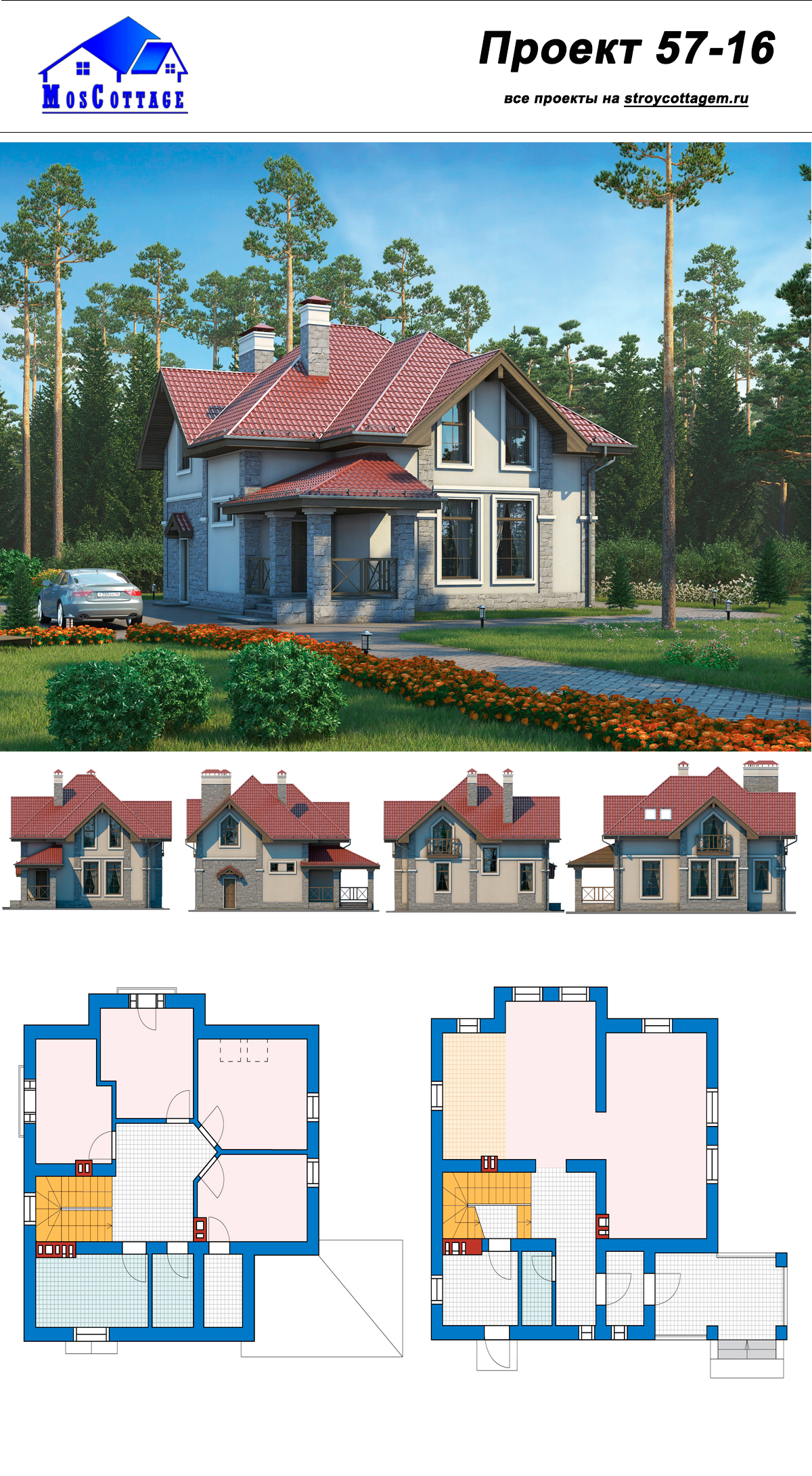 Любой проект, который представлен в нашем каталоге, можно увеличить или уменьшить в ширину и высоту. Изменение параметров проекта приведет к пересчету его стоимости.Свяжитесь с нашим специалистом+7 (495) 776-78-79, +7 (499) 940-01-63Наш адрес: Москва ул. Халтуринская д. 6А, офис 4-1Общая площадь157,3м2+терраса, крыльцо 12,9м2ФундаментМонолитныйНаружные стеныКаркас 200мм.ПерекрытияПо деревянным балкамКрышаМансарднаяНаружная отделкаШтукатурка, каменьЦокольНатуральный каменьСтоимость строительства силового каркаса по проектуЖилые комнаты4Санузел3ГаражНетТеррасаДаКотельнаяДаБалконНет